Bringing Forward God’s Tithes and Our Gifts*Doxology # 95   Praise God from whom all blessings flow; praise him, all Creatures here below; praise him above, ye heavenly host; praise Father, Son, and Holy Ghost. Amen.*Prayer of ThanksgivingSharing of Joys and ConcernsThe Lord’s PrayerOur Father, who art in heaven, hallowed be thy name. Thy kingdom come, Thy will be done on earth as it is in heaven. Give us this day our daily bread and forgive us our trespasses, as we forgive those who trespass against us. And lead us not into temptation, but deliver us from evil. For thine is the kingdom, and the power, and the glory, forever. Amen.*Singing Our Faith # 170	“O How I Love Jesus”*Blessing and Dismissal*PostludeScatter to Serve God & NeighborWelcome to all! We gather to praise God for the innumerable blessings given to us and to grow deeper in the Spirit. Joyfully, let us lift our hearts to God.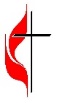 DIRECTORY OF CHESTNUT HILL UNITED METHODIST CHURCH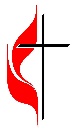 C hestnut Hill United Methodist ChurchMaking disciples of Jesus Christ 
for the transformation of the world.You are welcome at Chestnut Hill UMC. 
4660 Fort Avenue ~ Lynchburg, Virginia 24502Church: 434-239-8423 Minister’s Cell: 434-944-7723, Minister’s Email: awhite@ves.orgAssociate Minister’s Cell: 1-502-489-0200Associate Minister’s Email: healingsolutions12@gmail.comEmail: chestnuthillumc@comcast.net On the Web at chestnuthillumc.netFind us on Facebook: Chestnut Hill United Methodist Church    Chestnut Hill United Methodist Church    10:30 a.m. ~ October 22, 2023 ~ Twenty-First Sunday after PentecostOur ministry vision for the Virginia Annual Conference is “to be disciples of Jesus Christ who are lifelong learners, who influence others to serve.” Welcome! Join us in worshiping God!PreludeWelcome and Ministry Announcements  Welcome in the name of Christ our Lord. Please register your attendance, printing your name, address, phone, and email, on the attendance pad provided on your pew. Thank you for silencing cell phones as we gather to worship God.Invocation*GreetingWe are one in the Spirit, we are one in the Lord;We are one in the Spirit, we are one in the Lord;And we pray that all unity will one day be restored.And they'll know we are Christians by our love.We will walk with each other, we will walk hand in hand;We will walk with each other, we will walk hand in hand;And together we'll spread the news that God is in our land.And they'll know we are Christians by our love.We will work with each other, we will work side by side;We will work with each other, we will work side by side;And we'll guard each one's dignity and save each one's pride.And they'll know we are Christians by our love.All praise to the Father, from whom all things come;And all praise to Christ Jesus, His only Son.And all praise to the Spirit who makes us one.And they'll know we are Christians by our love.      (Peter Scholtes, 20th century)*Singing Our Faith # 103   “Immortal, Invisible, God Only Wise”*Opening PrayerAlmighty and everlasting God, in Christ you have revealed your glory among the nations: Preserve the works of your mercy, that your Church throughout the world may persevere with steadfast faith in the confession of your Name; through Jesus Christ our Lord, who lives and reigns with you and the Holy Spirit, one God, for ever and ever. Amen.Special Music	              “Just as I Am”           Estelle Holt, Judy LeaseGreeting Friends and NeighborsScripture Lessons   1 Thessalonians 1:1-10 & Matthew 22:15-22The Word of God for the people of God. 	Thanks be to God.*Singing Our Faith # 361	“Rock of Ages, Cleft for Me”The Good News     	“Along Party Lines”*Affirmation of Faith from Romans 8:35,37-39 (UMH 887)Who shall separate us from the love of Christ? Shall tribulation or distress, or persecution or famine or nakedness or peril or sword?No! In all things we are more than conquerors through the One who loved us. We are sure that neither death nor life,Nor angels, nor principalities,Nor things present, nor things to come,Nor powers, nor height, nor depth,Nor anything else in all creation,Will be able to separate us from the love of God in Jesus Christ our Lord. Thanks be to God! Amen.**Calendar ****Looking Ahead on the Calendar **Cards for Homebound MembersPlease take a moment to sign the cards for our homebound members that Erin has placed in the Commons.For the Grocery Cart: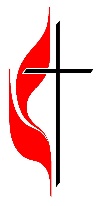 October ~ Canned green beans, corn, yams, cranberry sauce, boxed instant mashed potatoes, stuffing mix.Place donations in the grocery cart, located in the Commons.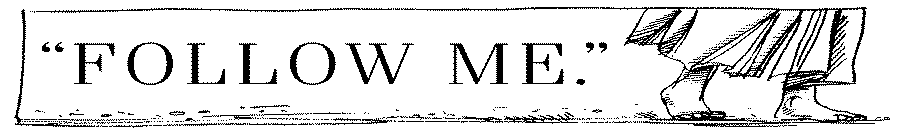 **Calendar ****Looking Ahead on the Calendar **Cards for Homebound MembersPlease take a moment to sign the cards for our homebound members that Erin has placed in the Commons.For the Grocery Cart:October ~ Canned green beans, corn, yams, cranberry sauce, boxed instant mashed potatoes, stuffing mix.Place donations in the grocery cart, located in the Commons.Sue Haupert-JohnsonSue Haupert-Johnson  Richmond Area Resident Bishop  Richmond Area Resident BishopDenise BatesDenise BatesMountain View District SuperintendentMountain View District SuperintendentAdam WhiteAdam WhiteMinisterMinisterErin LongErin LongAssociate MinisterAssociate MinisterMonica CampbellMonica CampbellAdministrative AssistantAdministrative AssistantHeather WilsonHeather WilsonDirector of Music MinistryDirector of Music MinistryJudy MartinJudy Martin Bookkeeper BookkeeperJudy RobertsonElizabeth NicholsJudy RobertsonElizabeth NicholsLay Leader        Missionary in Henry CountyLay Leader        Missionary in Henry CountyMonday, 10/236:00 p.m.Line Dancing (Camp Meadowlark)Tuesday, 10/246:00 p.m.Finance Committee7:00 p.m.Administrative CouncilFriday, 10/2710:00 a.m.Homeschool4:00 p.m.Homeschool Halloween PartySunday, 10/2910:00 a.m.ChoirThursday, 11/210:00 a.m.Merry Marthas CircleWe will go on a “field trip” to the University of Lynchburg’s Claytor Nature Center in Bedford. If the weather is suitable we will eat a picnic lunch there (each bring their own sandwich or salad, I will bring dessert). If rainy or too cold, we will eat at a restaurant in Bedford. We will carpool from church, to be there by 11:00. Anyone is welcome to join us! Monday, 10/236:00 p.m.Line Dancing (Camp Meadowlark)Tuesday, 10/246:00 p.m.Finance Committee7:00 p.m.Administrative CouncilFriday, 10/2710:00 a.m.Homeschool4:00 p.m.Homeschool Halloween PartySunday, 10/2910:00 a.m.ChoirThursday, 11/210:00 a.m.Merry Marthas CircleWe will go on a “field trip” to the University of Lynchburg’s Claytor Nature Center in Bedford. If the weather is suitable we will eat a picnic lunch there (each bring their own sandwich or salad, I will bring dessert). If rainy or too cold, we will eat at a restaurant in Bedford. We will carpool from church, to be there by 11:00. Anyone is welcome to join us! 